Grants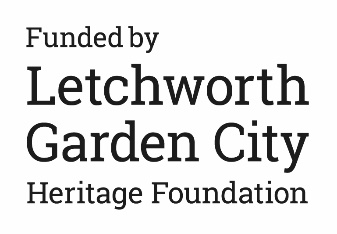 Letchworth Garden City Heritage Foundation1 Garden CityBroadwayLetchworth Garden CityHertfordshire, SG6 3BFWhen completing the application form, the more information you can provide the easier it will be to understand and assess your application.We have adopted a hybrid working pattern so if you are posting or delivering the form by hand you may not hear from us for a couple of days.If at any time you need help completing this form, please call us on 07714 521567 or email grants@letchworth.com.When completing the application form, the more information you can provide the easier it will be to understand and assess your application.We have adopted a hybrid working pattern so if you are posting or delivering the form by hand you may not hear from us for a couple of days.If at any time you need help completing this form, please call us on 07714 521567 or email grants@letchworth.com.When completing the application form, the more information you can provide the easier it will be to understand and assess your application.We have adopted a hybrid working pattern so if you are posting or delivering the form by hand you may not hear from us for a couple of days.If at any time you need help completing this form, please call us on 07714 521567 or email grants@letchworth.com.When completing the application form, the more information you can provide the easier it will be to understand and assess your application.We have adopted a hybrid working pattern so if you are posting or delivering the form by hand you may not hear from us for a couple of days.If at any time you need help completing this form, please call us on 07714 521567 or email grants@letchworth.com.When completing the application form, the more information you can provide the easier it will be to understand and assess your application.We have adopted a hybrid working pattern so if you are posting or delivering the form by hand you may not hear from us for a couple of days.If at any time you need help completing this form, please call us on 07714 521567 or email grants@letchworth.com.When completing the application form, the more information you can provide the easier it will be to understand and assess your application.We have adopted a hybrid working pattern so if you are posting or delivering the form by hand you may not hear from us for a couple of days.If at any time you need help completing this form, please call us on 07714 521567 or email grants@letchworth.com.When completing the application form, the more information you can provide the easier it will be to understand and assess your application.We have adopted a hybrid working pattern so if you are posting or delivering the form by hand you may not hear from us for a couple of days.If at any time you need help completing this form, please call us on 07714 521567 or email grants@letchworth.com.When completing the application form, the more information you can provide the easier it will be to understand and assess your application.We have adopted a hybrid working pattern so if you are posting or delivering the form by hand you may not hear from us for a couple of days.If at any time you need help completing this form, please call us on 07714 521567 or email grants@letchworth.com.When completing the application form, the more information you can provide the easier it will be to understand and assess your application.We have adopted a hybrid working pattern so if you are posting or delivering the form by hand you may not hear from us for a couple of days.If at any time you need help completing this form, please call us on 07714 521567 or email grants@letchworth.com.When completing the application form, the more information you can provide the easier it will be to understand and assess your application.We have adopted a hybrid working pattern so if you are posting or delivering the form by hand you may not hear from us for a couple of days.If at any time you need help completing this form, please call us on 07714 521567 or email grants@letchworth.com.When completing the application form, the more information you can provide the easier it will be to understand and assess your application.We have adopted a hybrid working pattern so if you are posting or delivering the form by hand you may not hear from us for a couple of days.If at any time you need help completing this form, please call us on 07714 521567 or email grants@letchworth.com.When completing the application form, the more information you can provide the easier it will be to understand and assess your application.We have adopted a hybrid working pattern so if you are posting or delivering the form by hand you may not hear from us for a couple of days.If at any time you need help completing this form, please call us on 07714 521567 or email grants@letchworth.com.When completing the application form, the more information you can provide the easier it will be to understand and assess your application.We have adopted a hybrid working pattern so if you are posting or delivering the form by hand you may not hear from us for a couple of days.If at any time you need help completing this form, please call us on 07714 521567 or email grants@letchworth.com.When completing the application form, the more information you can provide the easier it will be to understand and assess your application.We have adopted a hybrid working pattern so if you are posting or delivering the form by hand you may not hear from us for a couple of days.If at any time you need help completing this form, please call us on 07714 521567 or email grants@letchworth.com.Step 1: Tell us about your group.Step 1: Tell us about your group.Step 1: Tell us about your group.Step 1: Tell us about your group.Step 1: Tell us about your group.Step 1: Tell us about your group.Step 1: Tell us about your group.Step 1: Tell us about your group.Step 1: Tell us about your group.Step 1: Tell us about your group.Step 1: Tell us about your group.Step 1: Tell us about your group.Step 1: Tell us about your group.Step 1: Tell us about your group.Name of your group:Name of your group:Name of your group:Name of your group:Name of your group:Name of your group:Name of your group:Name of your group:Name of your group:Name of your group:Name of your group:Name of your group:Name of your group:Name of your group:Address of your group:Address of your group:Address of your group:Address of your group:Address of your group:Address of your group:Address of your group:Address of your group:Address of your group:Address of your group:Address of your group:Address of your group:Address of your group:Address of your group:Postcode:Postcode:Postcode:Group email: Group email: Group email: Group email: Postcode:Postcode:Postcode:Telephone:Telephone:Telephone:Telephone:The main contact of your group (for this application):The main contact of your group (for this application):The main contact of your group (for this application):The main contact of your group (for this application):The main contact of your group (for this application):The main contact of your group (for this application):The main contact of your group (for this application):The main contact of your group (for this application):The main contact of your group (for this application):The main contact of your group (for this application):The main contact of your group (for this application):The main contact of your group (for this application):The main contact of your group (for this application):The main contact of your group (for this application):Position held in the group (if applicable):Position held in the group (if applicable):Position held in the group (if applicable):Position held in the group (if applicable):Position held in the group (if applicable):Position held in the group (if applicable):Position held in the group (if applicable):Position held in the group (if applicable):Position held in the group (if applicable):Position held in the group (if applicable):Position held in the group (if applicable):Position held in the group (if applicable):Position held in the group (if applicable):Position held in the group (if applicable):Contact addressTick if main correspondence address for this application.Contact addressTick if main correspondence address for this application.Contact addressTick if main correspondence address for this application.Contact addressTick if main correspondence address for this application.Contact addressTick if main correspondence address for this application.Contact addressTick if main correspondence address for this application.Contact addressTick if main correspondence address for this application.Contact addressTick if main correspondence address for this application.Contact addressTick if main correspondence address for this application.Contact addressTick if main correspondence address for this application.Contact addressTick if main correspondence address for this application.Contact addressTick if main correspondence address for this application.Contact addressTick if main correspondence address for this application.Contact addressTick if main correspondence address for this application.Postcode:Postcode:Postcode:Main email address:Main email address:Main email address:Main email address:Contact daytime telephone number:Contact daytime telephone number:Contact daytime telephone number:Contact daytime telephone number:Contact daytime telephone number:Contact daytime telephone number:Contact daytime telephone number:Contact mobile telephone number:Contact mobile telephone number:Contact mobile telephone number:Contact mobile telephone number:Contact mobile telephone number:Contact mobile telephone number:Contact mobile telephone number:Step 2: Tell us more about your group Step 2: Tell us more about your group Step 2: Tell us more about your group Step 2: Tell us more about your group Step 2: Tell us more about your group Step 2: Tell us more about your group Step 2: Tell us more about your group Step 2: Tell us more about your group Step 2: Tell us more about your group Step 2: Tell us more about your group Step 2: Tell us more about your group Step 2: Tell us more about your group Step 2: Tell us more about your group Step 2: Tell us more about your group How would you best describe your group?Charity    Registered Company     Club      Community Group   CIC     Resident Group    How would you best describe your group?Charity    Registered Company     Club      Community Group   CIC     Resident Group    How would you best describe your group?Charity    Registered Company     Club      Community Group   CIC     Resident Group    How would you best describe your group?Charity    Registered Company     Club      Community Group   CIC     Resident Group    How would you best describe your group?Charity    Registered Company     Club      Community Group   CIC     Resident Group    How would you best describe your group?Charity    Registered Company     Club      Community Group   CIC     Resident Group    How would you best describe your group?Charity    Registered Company     Club      Community Group   CIC     Resident Group    How would you best describe your group?Charity    Registered Company     Club      Community Group   CIC     Resident Group    How would you best describe your group?Charity    Registered Company     Club      Community Group   CIC     Resident Group    How would you best describe your group?Charity    Registered Company     Club      Community Group   CIC     Resident Group    How would you best describe your group?Charity    Registered Company     Club      Community Group   CIC     Resident Group    How would you best describe your group?Charity    Registered Company     Club      Community Group   CIC     Resident Group    How would you best describe your group?Charity    Registered Company     Club      Community Group   CIC     Resident Group    How would you best describe your group?Charity    Registered Company     Club      Community Group   CIC     Resident Group    Briefly describe the what your group does:(not applicable to residents groups)Briefly describe the what your group does:(not applicable to residents groups)Briefly describe the what your group does:(not applicable to residents groups)Briefly describe the what your group does:(not applicable to residents groups)Briefly describe the what your group does:(not applicable to residents groups)Briefly describe the what your group does:(not applicable to residents groups)Briefly describe the what your group does:(not applicable to residents groups)Briefly describe the what your group does:(not applicable to residents groups)Briefly describe the what your group does:(not applicable to residents groups)Briefly describe the what your group does:(not applicable to residents groups)Briefly describe the what your group does:(not applicable to residents groups)Briefly describe the what your group does:(not applicable to residents groups)Briefly describe the what your group does:(not applicable to residents groups)Briefly describe the what your group does:(not applicable to residents groups)Step 3: Share with us your Jubilee proposalStep 3: Share with us your Jubilee proposalStep 3: Share with us your Jubilee proposalStep 3: Share with us your Jubilee proposalStep 3: Share with us your Jubilee proposalStep 3: Share with us your Jubilee proposalStep 3: Share with us your Jubilee proposalStep 3: Share with us your Jubilee proposalStep 3: Share with us your Jubilee proposalStep 3: Share with us your Jubilee proposalStep 3: Share with us your Jubilee proposalStep 3: Share with us your Jubilee proposalStep 3: Share with us your Jubilee proposalStep 3: Share with us your Jubilee proposalLet us know what your group is proposing to do, where and when any activities or events will be taking place and how the grant will help with your proposal?Let us know what your group is proposing to do, where and when any activities or events will be taking place and how the grant will help with your proposal?Let us know what your group is proposing to do, where and when any activities or events will be taking place and how the grant will help with your proposal?Let us know what your group is proposing to do, where and when any activities or events will be taking place and how the grant will help with your proposal?Let us know what your group is proposing to do, where and when any activities or events will be taking place and how the grant will help with your proposal?Let us know what your group is proposing to do, where and when any activities or events will be taking place and how the grant will help with your proposal?Let us know what your group is proposing to do, where and when any activities or events will be taking place and how the grant will help with your proposal?Let us know what your group is proposing to do, where and when any activities or events will be taking place and how the grant will help with your proposal?Let us know what your group is proposing to do, where and when any activities or events will be taking place and how the grant will help with your proposal?Let us know what your group is proposing to do, where and when any activities or events will be taking place and how the grant will help with your proposal?Let us know what your group is proposing to do, where and when any activities or events will be taking place and how the grant will help with your proposal?Let us know what your group is proposing to do, where and when any activities or events will be taking place and how the grant will help with your proposal?Let us know what your group is proposing to do, where and when any activities or events will be taking place and how the grant will help with your proposal?Let us know what your group is proposing to do, where and when any activities or events will be taking place and how the grant will help with your proposal?What do you think will be the benefit for those taking part in your activity or event?What do you think will be the benefit for those taking part in your activity or event?What do you think will be the benefit for those taking part in your activity or event?What do you think will be the benefit for those taking part in your activity or event?What do you think will be the benefit for those taking part in your activity or event?What do you think will be the benefit for those taking part in your activity or event?What do you think will be the benefit for those taking part in your activity or event?What do you think will be the benefit for those taking part in your activity or event?What do you think will be the benefit for those taking part in your activity or event?What do you think will be the benefit for those taking part in your activity or event?What do you think will be the benefit for those taking part in your activity or event?What do you think will be the benefit for those taking part in your activity or event?What do you think will be the benefit for those taking part in your activity or event?What do you think will be the benefit for those taking part in your activity or event?How many people will directly benefit from your proposal? (Number)How many of these people live in Letchworth Garden City? (Number) How many people will directly benefit from your proposal? (Number)How many of these people live in Letchworth Garden City? (Number) How many people will directly benefit from your proposal? (Number)How many of these people live in Letchworth Garden City? (Number) How many people will directly benefit from your proposal? (Number)How many of these people live in Letchworth Garden City? (Number) How many people will directly benefit from your proposal? (Number)How many of these people live in Letchworth Garden City? (Number) How many people will directly benefit from your proposal? (Number)How many of these people live in Letchworth Garden City? (Number) How many people will directly benefit from your proposal? (Number)How many of these people live in Letchworth Garden City? (Number) How many people will directly benefit from your proposal? (Number)How many of these people live in Letchworth Garden City? (Number) How many people will directly benefit from your proposal? (Number)How many of these people live in Letchworth Garden City? (Number) How many people will directly benefit from your proposal? (Number)How many of these people live in Letchworth Garden City? (Number) How many people will directly benefit from your proposal? (Number)How many of these people live in Letchworth Garden City? (Number) How many people will directly benefit from your proposal? (Number)How many of these people live in Letchworth Garden City? (Number) How many people will directly benefit from your proposal? (Number)How many of these people live in Letchworth Garden City? (Number) How many people will directly benefit from your proposal? (Number)How many of these people live in Letchworth Garden City? (Number) PR & Communications:As part of the application we would like to PR & Communications:As part of the application we would like to PR & Communications:As part of the application we would like to PR & Communications:As part of the application we would like to PR & Communications:As part of the application we would like to PR & Communications:As part of the application we would like to PR & Communications:As part of the application we would like to PR & Communications:As part of the application we would like to PR & Communications:As part of the application we would like to PR & Communications:As part of the application we would like to PR & Communications:As part of the application we would like to PR & Communications:As part of the application we would like to PR & Communications:As part of the application we would like to PR & Communications:As part of the application we would like to Step 4: Financing your proposalStep 4: Financing your proposalStep 4: Financing your proposalStep 4: Financing your proposalStep 4: Financing your proposalStep 4: Financing your proposalStep 4: Financing your proposalStep 4: Financing your proposalStep 4: Financing your proposalStep 4: Financing your proposalStep 4: Financing your proposalStep 4: Financing your proposalStep 4: Financing your proposalStep 4: Financing your proposalWhat is the estimated cost of your proposal?What is the estimated cost of your proposal?What is the estimated cost of your proposal?What is the estimated cost of your proposal?What is the estimated cost of your proposal?What is the estimated cost of your proposal?What is the estimated cost of your proposal?What is the estimated cost of your proposal?££££££How much funding are you looking for from us? How much funding are you looking for from us? How much funding are you looking for from us? How much funding are you looking for from us? How much funding are you looking for from us? How much funding are you looking for from us? How much funding are you looking for from us? How much funding are you looking for from us? ££££££How will the grant be spentHow will the grant be spentHow will the grant be spentHow will the grant be spentHow will the grant be spentHow will the grant be spentHow will the grant be spentHow will the grant be spentHow will the grant be spentHow will the grant be spentHow will the grant be spentHow will the grant be spentHow will the grant be spentHow will the grant be spentItemItemItemItemItemItemItemItemCost £Cost £Cost £Cost £Cost £Cost £Please attach copies of supplier quotes for materials and / or services in your proposal. Large items, building works or services may involve the need for more than one quote, up to a maximum of three.Please attach copies of supplier quotes for materials and / or services in your proposal. Large items, building works or services may involve the need for more than one quote, up to a maximum of three.Please attach copies of supplier quotes for materials and / or services in your proposal. Large items, building works or services may involve the need for more than one quote, up to a maximum of three.Please attach copies of supplier quotes for materials and / or services in your proposal. Large items, building works or services may involve the need for more than one quote, up to a maximum of three.Please attach copies of supplier quotes for materials and / or services in your proposal. Large items, building works or services may involve the need for more than one quote, up to a maximum of three.Please attach copies of supplier quotes for materials and / or services in your proposal. Large items, building works or services may involve the need for more than one quote, up to a maximum of three.Please attach copies of supplier quotes for materials and / or services in your proposal. Large items, building works or services may involve the need for more than one quote, up to a maximum of three.Please attach copies of supplier quotes for materials and / or services in your proposal. Large items, building works or services may involve the need for more than one quote, up to a maximum of three.Please attach copies of supplier quotes for materials and / or services in your proposal. Large items, building works or services may involve the need for more than one quote, up to a maximum of three.Please attach copies of supplier quotes for materials and / or services in your proposal. Large items, building works or services may involve the need for more than one quote, up to a maximum of three.Please attach copies of supplier quotes for materials and / or services in your proposal. Large items, building works or services may involve the need for more than one quote, up to a maximum of three.Please attach copies of supplier quotes for materials and / or services in your proposal. Large items, building works or services may involve the need for more than one quote, up to a maximum of three.Please attach copies of supplier quotes for materials and / or services in your proposal. Large items, building works or services may involve the need for more than one quote, up to a maximum of three.Please attach copies of supplier quotes for materials and / or services in your proposal. Large items, building works or services may involve the need for more than one quote, up to a maximum of three.Step 5: Your Bank DetailsStep 5: Your Bank DetailsStep 5: Your Bank DetailsStep 5: Your Bank DetailsStep 5: Your Bank DetailsStep 5: Your Bank DetailsStep 5: Your Bank DetailsStep 5: Your Bank DetailsStep 5: Your Bank DetailsStep 5: Your Bank DetailsStep 5: Your Bank DetailsStep 5: Your Bank DetailsStep 5: Your Bank DetailsStep 5: Your Bank DetailsTo help process the payment of grants complete the following:To help process the payment of grants complete the following:To help process the payment of grants complete the following:To help process the payment of grants complete the following:To help process the payment of grants complete the following:To help process the payment of grants complete the following:To help process the payment of grants complete the following:To help process the payment of grants complete the following:To help process the payment of grants complete the following:To help process the payment of grants complete the following:To help process the payment of grants complete the following:To help process the payment of grants complete the following:To help process the payment of grants complete the following:To help process the payment of grants complete the following:Name on Account:Name on Account:Name on Account:Bank Name:Bank Name:Bank Name:Branch:Branch:Branch:Branch:Branch:Branch:Branch:Branch:Branch:Branch:Branch:Account Number:Sort Code:If this is a Building Society account please tick here : If this is a Building Society account please tick here : If this is a Building Society account please tick here : If this is a Building Society account please tick here : If this is a Building Society account please tick here : If this is a Building Society account please tick here : If this is a Building Society account please tick here : If this is a Building Society account please tick here : If this is a Building Society account please tick here : If this is a Building Society account please tick here : If this is a Building Society account please tick here : If this is a Building Society account please tick here : If this is a Building Society account please tick here : If this is a Building Society account please tick here : Building Society Reference Number                                                                                            PTOBuilding Society Reference Number                                                                                            PTOBuilding Society Reference Number                                                                                            PTOBuilding Society Reference Number                                                                                            PTOBuilding Society Reference Number                                                                                            PTOBuilding Society Reference Number                                                                                            PTOBuilding Society Reference Number                                                                                            PTOBuilding Society Reference Number                                                                                            PTOBuilding Society Reference Number                                                                                            PTOBuilding Society Reference Number                                                                                            PTOBuilding Society Reference Number                                                                                            PTOBuilding Society Reference Number                                                                                            PTOBuilding Society Reference Number                                                                                            PTOBuilding Society Reference Number                                                                                            PTOStep 6: Check your application Step 6: Check your application Step 6: Check your application Step 6: Check your application Step 6: Check your application Step 6: Check your application Step 6: Check your application Step 6: Check your application Step 6: Check your application Step 6: Check your application Step 6: Check your application Step 6: Check your application Step 6: Check your application Step 6: Check your application Before signing and sending your application to us, please check you have:Before signing and sending your application to us, please check you have:Before signing and sending your application to us, please check you have:Before signing and sending your application to us, please check you have:Before signing and sending your application to us, please check you have:Before signing and sending your application to us, please check you have:Before signing and sending your application to us, please check you have:Before signing and sending your application to us, please check you have:Before signing and sending your application to us, please check you have:Before signing and sending your application to us, please check you have:Before signing and sending your application to us, please check you have:Before signing and sending your application to us, please check you have:Before signing and sending your application to us, please check you have:Before signing and sending your application to us, please check you have:Read through your application and completed all the sections which apply to your group.Read through your application and completed all the sections which apply to your group.Read through your application and completed all the sections which apply to your group.Read through your application and completed all the sections which apply to your group.Read through your application and completed all the sections which apply to your group.Read through your application and completed all the sections which apply to your group.Read through your application and completed all the sections which apply to your group.Read through your application and completed all the sections which apply to your group.Read through your application and completed all the sections which apply to your group.Read through your application and completed all the sections which apply to your group.Read through your application and completed all the sections which apply to your group.Read through your application and completed all the sections which apply to your group.Read through your application and completed all the sections which apply to your group.Read through your application and completed all the sections which apply to your group.Included a copy of your Safeguarding policy if your proposal involves working with children or vulnerable adults.Included a copy of your Safeguarding policy if your proposal involves working with children or vulnerable adults.Included a copy of your Safeguarding policy if your proposal involves working with children or vulnerable adults.Included a copy of your Safeguarding policy if your proposal involves working with children or vulnerable adults.Included a copy of your Safeguarding policy if your proposal involves working with children or vulnerable adults.Included a copy of your Safeguarding policy if your proposal involves working with children or vulnerable adults.Included a copy of your Safeguarding policy if your proposal involves working with children or vulnerable adults.Included a copy of your Safeguarding policy if your proposal involves working with children or vulnerable adults.Included a copy of your Safeguarding policy if your proposal involves working with children or vulnerable adults.Included a copy of your Safeguarding policy if your proposal involves working with children or vulnerable adults.Included a copy of your Safeguarding policy if your proposal involves working with children or vulnerable adults.Included a copy of your Safeguarding policy if your proposal involves working with children or vulnerable adults.Included a copy of your Safeguarding policy if your proposal involves working with children or vulnerable adults.Included a copy of your Safeguarding policy if your proposal involves working with children or vulnerable adults.Step 7: Data Protection Step 7: Data Protection Step 7: Data Protection Step 7: Data Protection Step 7: Data Protection Step 7: Data Protection Step 7: Data Protection Step 7: Data Protection Step 7: Data Protection Step 7: Data Protection Step 7: Data Protection Step 7: Data Protection Step 7: Data Protection Step 7: Data Protection As part of the application process we are very aware we are collecting personal information, the purpose of collecting this personal information is to:Enable a member of the Grants Team to contact you during the application process should we need further information about your application.Be able to assess your application as thoroughly as possibleCommunicate the outcome of the application to your group, manage subsequent actions which could include payments, the monitoring of the grant and evaluating the outcomes of the grantMake groups aware of Heritage Foundation grants and wider grants of interest to the groupThe data submitted in this application will be held for a maximum of 9 months and after the term of the grant, information will only be used for the purpose of evaluating our grant programmes.The data provided in this application is held securely in line with General Data Protection Legislation and is only used for the purposes of assessing, managing and evaluating the grant. The data will not be shared with other groups or organisations.As part of the application process we are very aware we are collecting personal information, the purpose of collecting this personal information is to:Enable a member of the Grants Team to contact you during the application process should we need further information about your application.Be able to assess your application as thoroughly as possibleCommunicate the outcome of the application to your group, manage subsequent actions which could include payments, the monitoring of the grant and evaluating the outcomes of the grantMake groups aware of Heritage Foundation grants and wider grants of interest to the groupThe data submitted in this application will be held for a maximum of 9 months and after the term of the grant, information will only be used for the purpose of evaluating our grant programmes.The data provided in this application is held securely in line with General Data Protection Legislation and is only used for the purposes of assessing, managing and evaluating the grant. The data will not be shared with other groups or organisations.As part of the application process we are very aware we are collecting personal information, the purpose of collecting this personal information is to:Enable a member of the Grants Team to contact you during the application process should we need further information about your application.Be able to assess your application as thoroughly as possibleCommunicate the outcome of the application to your group, manage subsequent actions which could include payments, the monitoring of the grant and evaluating the outcomes of the grantMake groups aware of Heritage Foundation grants and wider grants of interest to the groupThe data submitted in this application will be held for a maximum of 9 months and after the term of the grant, information will only be used for the purpose of evaluating our grant programmes.The data provided in this application is held securely in line with General Data Protection Legislation and is only used for the purposes of assessing, managing and evaluating the grant. The data will not be shared with other groups or organisations.As part of the application process we are very aware we are collecting personal information, the purpose of collecting this personal information is to:Enable a member of the Grants Team to contact you during the application process should we need further information about your application.Be able to assess your application as thoroughly as possibleCommunicate the outcome of the application to your group, manage subsequent actions which could include payments, the monitoring of the grant and evaluating the outcomes of the grantMake groups aware of Heritage Foundation grants and wider grants of interest to the groupThe data submitted in this application will be held for a maximum of 9 months and after the term of the grant, information will only be used for the purpose of evaluating our grant programmes.The data provided in this application is held securely in line with General Data Protection Legislation and is only used for the purposes of assessing, managing and evaluating the grant. The data will not be shared with other groups or organisations.As part of the application process we are very aware we are collecting personal information, the purpose of collecting this personal information is to:Enable a member of the Grants Team to contact you during the application process should we need further information about your application.Be able to assess your application as thoroughly as possibleCommunicate the outcome of the application to your group, manage subsequent actions which could include payments, the monitoring of the grant and evaluating the outcomes of the grantMake groups aware of Heritage Foundation grants and wider grants of interest to the groupThe data submitted in this application will be held for a maximum of 9 months and after the term of the grant, information will only be used for the purpose of evaluating our grant programmes.The data provided in this application is held securely in line with General Data Protection Legislation and is only used for the purposes of assessing, managing and evaluating the grant. The data will not be shared with other groups or organisations.As part of the application process we are very aware we are collecting personal information, the purpose of collecting this personal information is to:Enable a member of the Grants Team to contact you during the application process should we need further information about your application.Be able to assess your application as thoroughly as possibleCommunicate the outcome of the application to your group, manage subsequent actions which could include payments, the monitoring of the grant and evaluating the outcomes of the grantMake groups aware of Heritage Foundation grants and wider grants of interest to the groupThe data submitted in this application will be held for a maximum of 9 months and after the term of the grant, information will only be used for the purpose of evaluating our grant programmes.The data provided in this application is held securely in line with General Data Protection Legislation and is only used for the purposes of assessing, managing and evaluating the grant. The data will not be shared with other groups or organisations.As part of the application process we are very aware we are collecting personal information, the purpose of collecting this personal information is to:Enable a member of the Grants Team to contact you during the application process should we need further information about your application.Be able to assess your application as thoroughly as possibleCommunicate the outcome of the application to your group, manage subsequent actions which could include payments, the monitoring of the grant and evaluating the outcomes of the grantMake groups aware of Heritage Foundation grants and wider grants of interest to the groupThe data submitted in this application will be held for a maximum of 9 months and after the term of the grant, information will only be used for the purpose of evaluating our grant programmes.The data provided in this application is held securely in line with General Data Protection Legislation and is only used for the purposes of assessing, managing and evaluating the grant. The data will not be shared with other groups or organisations.As part of the application process we are very aware we are collecting personal information, the purpose of collecting this personal information is to:Enable a member of the Grants Team to contact you during the application process should we need further information about your application.Be able to assess your application as thoroughly as possibleCommunicate the outcome of the application to your group, manage subsequent actions which could include payments, the monitoring of the grant and evaluating the outcomes of the grantMake groups aware of Heritage Foundation grants and wider grants of interest to the groupThe data submitted in this application will be held for a maximum of 9 months and after the term of the grant, information will only be used for the purpose of evaluating our grant programmes.The data provided in this application is held securely in line with General Data Protection Legislation and is only used for the purposes of assessing, managing and evaluating the grant. The data will not be shared with other groups or organisations.As part of the application process we are very aware we are collecting personal information, the purpose of collecting this personal information is to:Enable a member of the Grants Team to contact you during the application process should we need further information about your application.Be able to assess your application as thoroughly as possibleCommunicate the outcome of the application to your group, manage subsequent actions which could include payments, the monitoring of the grant and evaluating the outcomes of the grantMake groups aware of Heritage Foundation grants and wider grants of interest to the groupThe data submitted in this application will be held for a maximum of 9 months and after the term of the grant, information will only be used for the purpose of evaluating our grant programmes.The data provided in this application is held securely in line with General Data Protection Legislation and is only used for the purposes of assessing, managing and evaluating the grant. The data will not be shared with other groups or organisations.As part of the application process we are very aware we are collecting personal information, the purpose of collecting this personal information is to:Enable a member of the Grants Team to contact you during the application process should we need further information about your application.Be able to assess your application as thoroughly as possibleCommunicate the outcome of the application to your group, manage subsequent actions which could include payments, the monitoring of the grant and evaluating the outcomes of the grantMake groups aware of Heritage Foundation grants and wider grants of interest to the groupThe data submitted in this application will be held for a maximum of 9 months and after the term of the grant, information will only be used for the purpose of evaluating our grant programmes.The data provided in this application is held securely in line with General Data Protection Legislation and is only used for the purposes of assessing, managing and evaluating the grant. The data will not be shared with other groups or organisations.As part of the application process we are very aware we are collecting personal information, the purpose of collecting this personal information is to:Enable a member of the Grants Team to contact you during the application process should we need further information about your application.Be able to assess your application as thoroughly as possibleCommunicate the outcome of the application to your group, manage subsequent actions which could include payments, the monitoring of the grant and evaluating the outcomes of the grantMake groups aware of Heritage Foundation grants and wider grants of interest to the groupThe data submitted in this application will be held for a maximum of 9 months and after the term of the grant, information will only be used for the purpose of evaluating our grant programmes.The data provided in this application is held securely in line with General Data Protection Legislation and is only used for the purposes of assessing, managing and evaluating the grant. The data will not be shared with other groups or organisations.As part of the application process we are very aware we are collecting personal information, the purpose of collecting this personal information is to:Enable a member of the Grants Team to contact you during the application process should we need further information about your application.Be able to assess your application as thoroughly as possibleCommunicate the outcome of the application to your group, manage subsequent actions which could include payments, the monitoring of the grant and evaluating the outcomes of the grantMake groups aware of Heritage Foundation grants and wider grants of interest to the groupThe data submitted in this application will be held for a maximum of 9 months and after the term of the grant, information will only be used for the purpose of evaluating our grant programmes.The data provided in this application is held securely in line with General Data Protection Legislation and is only used for the purposes of assessing, managing and evaluating the grant. The data will not be shared with other groups or organisations.As part of the application process we are very aware we are collecting personal information, the purpose of collecting this personal information is to:Enable a member of the Grants Team to contact you during the application process should we need further information about your application.Be able to assess your application as thoroughly as possibleCommunicate the outcome of the application to your group, manage subsequent actions which could include payments, the monitoring of the grant and evaluating the outcomes of the grantMake groups aware of Heritage Foundation grants and wider grants of interest to the groupThe data submitted in this application will be held for a maximum of 9 months and after the term of the grant, information will only be used for the purpose of evaluating our grant programmes.The data provided in this application is held securely in line with General Data Protection Legislation and is only used for the purposes of assessing, managing and evaluating the grant. The data will not be shared with other groups or organisations.As part of the application process we are very aware we are collecting personal information, the purpose of collecting this personal information is to:Enable a member of the Grants Team to contact you during the application process should we need further information about your application.Be able to assess your application as thoroughly as possibleCommunicate the outcome of the application to your group, manage subsequent actions which could include payments, the monitoring of the grant and evaluating the outcomes of the grantMake groups aware of Heritage Foundation grants and wider grants of interest to the groupThe data submitted in this application will be held for a maximum of 9 months and after the term of the grant, information will only be used for the purpose of evaluating our grant programmes.The data provided in this application is held securely in line with General Data Protection Legislation and is only used for the purposes of assessing, managing and evaluating the grant. The data will not be shared with other groups or organisations.Step 8: DeclarationStep 8: DeclarationStep 8: DeclarationStep 8: DeclarationStep 8: DeclarationStep 8: DeclarationStep 8: DeclarationStep 8: DeclarationStep 8: DeclarationStep 8: DeclarationStep 8: DeclarationStep 8: DeclarationStep 8: DeclarationStep 8: DeclarationTick the boxes and sign below to confirm that:Tick the boxes and sign below to confirm that:Tick the boxes and sign below to confirm that:Tick the boxes and sign below to confirm that:Tick the boxes and sign below to confirm that:Tick the boxes and sign below to confirm that:Tick the boxes and sign below to confirm that:Tick the boxes and sign below to confirm that:Tick the boxes and sign below to confirm that:Tick the boxes and sign below to confirm that:Tick the boxes and sign below to confirm that:Tick the boxes and sign below to confirm that:Tick the boxes and sign below to confirm that:Tick the boxes and sign below to confirm that:When completing and submitting this form electronically, it’s not necessary to print this page and sign manually as an electronic signature is acceptable.When completing and submitting this form electronically, it’s not necessary to print this page and sign manually as an electronic signature is acceptable.When completing and submitting this form electronically, it’s not necessary to print this page and sign manually as an electronic signature is acceptable.When completing and submitting this form electronically, it’s not necessary to print this page and sign manually as an electronic signature is acceptable.When completing and submitting this form electronically, it’s not necessary to print this page and sign manually as an electronic signature is acceptable.When completing and submitting this form electronically, it’s not necessary to print this page and sign manually as an electronic signature is acceptable.When completing and submitting this form electronically, it’s not necessary to print this page and sign manually as an electronic signature is acceptable.When completing and submitting this form electronically, it’s not necessary to print this page and sign manually as an electronic signature is acceptable.When completing and submitting this form electronically, it’s not necessary to print this page and sign manually as an electronic signature is acceptable.When completing and submitting this form electronically, it’s not necessary to print this page and sign manually as an electronic signature is acceptable.When completing and submitting this form electronically, it’s not necessary to print this page and sign manually as an electronic signature is acceptable.When completing and submitting this form electronically, it’s not necessary to print this page and sign manually as an electronic signature is acceptable.When completing and submitting this form electronically, it’s not necessary to print this page and sign manually as an electronic signature is acceptable.When completing and submitting this form electronically, it’s not necessary to print this page and sign manually as an electronic signature is acceptable.For you to completeFor you to completeFor you to completeFor you to completeFor you to completeFor you to completeFor you to completeFor you to completeFor you to completeFor you to completeFor you to completeFor you to completeFor you to completeFor you to completeSignedSignedSignedSignedSignedSignedSignedSignedDateDateDateDateDateDatePrint namePrint namePrint namePrint namePrint namePrint namePrint namePrint namePositionPositionPositionPositionPositionPositionStep 9: Send us your applicationStep 9: Send us your applicationStep 9: Send us your applicationStep 9: Send us your applicationStep 9: Send us your applicationStep 9: Send us your applicationStep 9: Send us your applicationStep 9: Send us your applicationStep 9: Send us your applicationStep 9: Send us your applicationStep 9: Send us your applicationStep 9: Send us your applicationStep 9: Send us your applicationStep 9: Send us your applicationWe will acknowledge receipt of your application, by email if possible, as soon as we receive it.We will acknowledge receipt of your application, by email if possible, as soon as we receive it.We will acknowledge receipt of your application, by email if possible, as soon as we receive it.We will acknowledge receipt of your application, by email if possible, as soon as we receive it.We will acknowledge receipt of your application, by email if possible, as soon as we receive it.We will acknowledge receipt of your application, by email if possible, as soon as we receive it.We will acknowledge receipt of your application, by email if possible, as soon as we receive it.We will acknowledge receipt of your application, by email if possible, as soon as we receive it.We will acknowledge receipt of your application, by email if possible, as soon as we receive it.We will acknowledge receipt of your application, by email if possible, as soon as we receive it.We will acknowledge receipt of your application, by email if possible, as soon as we receive it.We will acknowledge receipt of your application, by email if possible, as soon as we receive it.We will acknowledge receipt of your application, by email if possible, as soon as we receive it.We will acknowledge receipt of your application, by email if possible, as soon as we receive it.